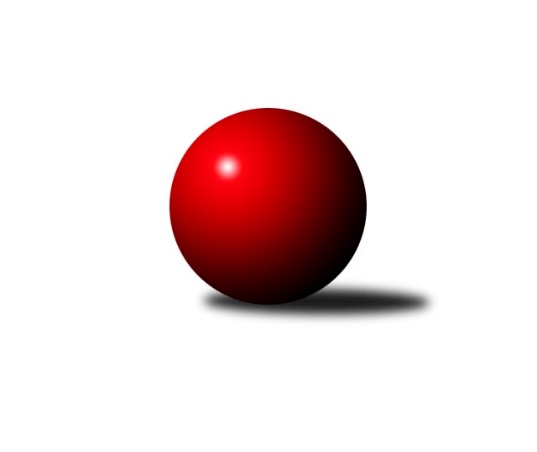 Č.13Ročník 2014/2015	20.5.2024 Krajský přebor MS 2014/2015Statistika 13. kolaTabulka družstev:		družstvo	záp	výh	rem	proh	skore	sety	průměr	body	plné	dorážka	chyby	1.	TJ Sokol Dobroslavice ˝A˝	13	9	0	4	66.5 : 37.5 	(91.5 : 64.5)	2448	18	1715	732	34.8	2.	TJ VOKD Poruba ˝A˝	13	8	1	4	63.0 : 41.0 	(89.5 : 66.5)	2466	17	1699	767	39.3	3.	SKK Ostrava B	13	8	0	5	61.0 : 43.0 	(88.5 : 67.5)	2452	16	1689	763	34.3	4.	TJ Frenštát p.R.˝A˝	13	8	0	5	60.0 : 44.0 	(81.0 : 75.0)	2457	16	1702	755	38.5	5.	TJ Sokol Bohumín˝C˝	13	6	2	5	56.0 : 48.0 	(76.5 : 79.5)	2428	14	1677	751	38.1	6.	TJ Nový Jičín ˝A˝	13	6	1	6	51.0 : 53.0 	(83.0 : 73.0)	2437	13	1677	761	36.4	7.	TJ Sokol Bohumín ˝B˝	13	6	0	7	51.0 : 53.0 	(72.0 : 84.0)	2423	12	1697	726	42.1	8.	TJ VOKD Poruba ˝B˝	13	6	0	7	49.5 : 54.5 	(78.5 : 77.5)	2415	12	1706	709	48.1	9.	TJ Spartak Bílovec ˝A˝	13	6	0	7	48.5 : 55.5 	(78.0 : 78.0)	2467	12	1699	768	36.8	10.	TJ Sokol Sedlnice ˝B˝	13	6	0	7	43.0 : 61.0 	(68.0 : 88.0)	2383	12	1664	719	37.6	11.	TJ Opava ˝C˝	13	5	0	8	44.0 : 60.0 	(70.5 : 85.5)	2393	10	1669	724	45.7	12.	TJ Unie Hlubina˝B˝	13	2	0	11	30.5 : 73.5 	(59.0 : 97.0)	2324	4	1660	664	51.3Tabulka doma:		družstvo	záp	výh	rem	proh	skore	sety	průměr	body	maximum	minimum	1.	TJ Sokol Dobroslavice ˝A˝	7	6	0	1	40.0 : 16.0 	(51.5 : 32.5)	2417	12	2465	2349	2.	TJ Sokol Bohumín˝C˝	7	5	2	0	39.0 : 17.0 	(47.0 : 37.0)	2496	12	2568	2425	3.	TJ Sokol Sedlnice ˝B˝	6	5	0	1	32.0 : 16.0 	(41.0 : 31.0)	2482	10	2542	2428	4.	TJ Spartak Bílovec ˝A˝	7	5	0	2	34.5 : 21.5 	(48.5 : 35.5)	2522	10	2606	2408	5.	SKK Ostrava B	6	4	0	2	33.0 : 15.0 	(45.0 : 27.0)	2413	8	2487	2341	6.	TJ Sokol Bohumín ˝B˝	6	4	0	2	32.0 : 16.0 	(41.0 : 31.0)	2479	8	2542	2407	7.	TJ VOKD Poruba ˝A˝	6	4	0	2	31.0 : 17.0 	(44.0 : 28.0)	2446	8	2491	2411	8.	TJ Frenštát p.R.˝A˝	6	4	0	2	30.0 : 18.0 	(39.5 : 32.5)	2480	8	2598	2404	9.	TJ Opava ˝C˝	7	4	0	3	30.0 : 26.0 	(43.0 : 41.0)	2521	8	2593	2439	10.	TJ Nový Jičín ˝A˝	7	4	0	3	29.5 : 26.5 	(48.5 : 35.5)	2470	8	2513	2434	11.	TJ VOKD Poruba ˝B˝	6	3	0	3	28.0 : 20.0 	(39.0 : 33.0)	2390	6	2484	2326	12.	TJ Unie Hlubina˝B˝	7	2	0	5	23.5 : 32.5 	(39.0 : 45.0)	2438	4	2475	2397Tabulka venku:		družstvo	záp	výh	rem	proh	skore	sety	průměr	body	maximum	minimum	1.	TJ VOKD Poruba ˝A˝	7	4	1	2	32.0 : 24.0 	(45.5 : 38.5)	2469	9	2517	2401	2.	TJ Frenštát p.R.˝A˝	7	4	0	3	30.0 : 26.0 	(41.5 : 42.5)	2454	8	2563	2327	3.	SKK Ostrava B	7	4	0	3	28.0 : 28.0 	(43.5 : 40.5)	2458	8	2582	2386	4.	TJ Sokol Dobroslavice ˝A˝	6	3	0	3	26.5 : 21.5 	(40.0 : 32.0)	2453	6	2509	2403	5.	TJ VOKD Poruba ˝B˝	7	3	0	4	21.5 : 34.5 	(39.5 : 44.5)	2423	6	2506	2331	6.	TJ Nový Jičín ˝A˝	6	2	1	3	21.5 : 26.5 	(34.5 : 37.5)	2432	5	2586	2274	7.	TJ Sokol Bohumín ˝B˝	7	2	0	5	19.0 : 37.0 	(31.0 : 53.0)	2416	4	2502	2291	8.	TJ Sokol Bohumín˝C˝	6	1	0	5	17.0 : 31.0 	(29.5 : 42.5)	2429	2	2515	2312	9.	TJ Spartak Bílovec ˝A˝	6	1	0	5	14.0 : 34.0 	(29.5 : 42.5)	2456	2	2575	2381	10.	TJ Opava ˝C˝	6	1	0	5	14.0 : 34.0 	(27.5 : 44.5)	2372	2	2461	2282	11.	TJ Sokol Sedlnice ˝B˝	7	1	0	6	11.0 : 45.0 	(27.0 : 57.0)	2366	2	2482	2278	12.	TJ Unie Hlubina˝B˝	6	0	0	6	7.0 : 41.0 	(20.0 : 52.0)	2305	0	2394	2214Tabulka podzimní části:		družstvo	záp	výh	rem	proh	skore	sety	průměr	body	doma	venku	1.	TJ Sokol Dobroslavice ˝A˝	12	8	0	4	59.5 : 36.5 	(84.0 : 60.0)	2447	16 	5 	0 	1 	3 	0 	3	2.	SKK Ostrava B	12	8	0	4	59.0 : 37.0 	(84.5 : 59.5)	2461	16 	4 	0 	2 	4 	0 	2	3.	TJ VOKD Poruba ˝A˝	12	7	1	4	58.0 : 38.0 	(82.5 : 61.5)	2456	15 	4 	0 	2 	3 	1 	2	4.	TJ Frenštát p.R.˝A˝	12	7	0	5	55.0 : 41.0 	(76.5 : 67.5)	2451	14 	4 	0 	2 	3 	0 	3	5.	TJ Nový Jičín ˝A˝	12	6	1	5	48.0 : 48.0 	(75.5 : 68.5)	2437	13 	4 	0 	2 	2 	1 	3	6.	TJ Sokol Bohumín˝C˝	12	5	2	5	50.0 : 46.0 	(68.5 : 75.5)	2428	12 	4 	2 	0 	1 	0 	5	7.	TJ Sokol Bohumín ˝B˝	12	6	0	6	49.0 : 47.0 	(67.5 : 76.5)	2413	12 	4 	0 	2 	2 	0 	4	8.	TJ Sokol Sedlnice ˝B˝	12	6	0	6	42.0 : 54.0 	(63.5 : 80.5)	2397	12 	5 	0 	1 	1 	0 	5	9.	TJ VOKD Poruba ˝B˝	12	5	0	7	44.5 : 51.5 	(72.5 : 71.5)	2416	10 	3 	0 	3 	2 	0 	4	10.	TJ Spartak Bílovec ˝A˝	12	5	0	7	42.5 : 53.5 	(70.5 : 73.5)	2466	10 	4 	0 	2 	1 	0 	5	11.	TJ Opava ˝C˝	12	5	0	7	41.0 : 55.0 	(65.5 : 78.5)	2394	10 	4 	0 	2 	1 	0 	5	12.	TJ Unie Hlubina˝B˝	12	2	0	10	27.5 : 68.5 	(53.0 : 91.0)	2325	4 	2 	0 	4 	0 	0 	6Tabulka jarní části:		družstvo	záp	výh	rem	proh	skore	sety	průměr	body	doma	venku	1.	TJ Sokol Dobroslavice ˝A˝	1	1	0	0	7.0 : 1.0 	(7.5 : 4.5)	2432	2 	1 	0 	0 	0 	0 	0 	2.	TJ Sokol Bohumín˝C˝	1	1	0	0	6.0 : 2.0 	(8.0 : 4.0)	2503	2 	1 	0 	0 	0 	0 	0 	3.	TJ Spartak Bílovec ˝A˝	1	1	0	0	6.0 : 2.0 	(7.5 : 4.5)	2582	2 	1 	0 	0 	0 	0 	0 	4.	TJ VOKD Poruba ˝A˝	1	1	0	0	5.0 : 3.0 	(7.0 : 5.0)	2517	2 	0 	0 	0 	1 	0 	0 	5.	TJ VOKD Poruba ˝B˝	1	1	0	0	5.0 : 3.0 	(6.0 : 6.0)	2412	2 	0 	0 	0 	1 	0 	0 	6.	TJ Frenštát p.R.˝A˝	1	1	0	0	5.0 : 3.0 	(4.5 : 7.5)	2496	2 	0 	0 	0 	1 	0 	0 	7.	TJ Nový Jičín ˝A˝	1	0	0	1	3.0 : 5.0 	(7.5 : 4.5)	2477	0 	0 	0 	1 	0 	0 	0 	8.	TJ Unie Hlubina˝B˝	1	0	0	1	3.0 : 5.0 	(6.0 : 6.0)	2400	0 	0 	0 	1 	0 	0 	0 	9.	TJ Opava ˝C˝	1	0	0	1	3.0 : 5.0 	(5.0 : 7.0)	2489	0 	0 	0 	1 	0 	0 	0 	10.	TJ Sokol Bohumín ˝B˝	1	0	0	1	2.0 : 6.0 	(4.5 : 7.5)	2498	0 	0 	0 	0 	0 	0 	1 	11.	SKK Ostrava B	1	0	0	1	2.0 : 6.0 	(4.0 : 8.0)	2386	0 	0 	0 	0 	0 	0 	1 	12.	TJ Sokol Sedlnice ˝B˝	1	0	0	1	1.0 : 7.0 	(4.5 : 7.5)	2300	0 	0 	0 	0 	0 	0 	1 Zisk bodů pro družstvo:		jméno hráče	družstvo	body	zápasy	v %	dílčí body	sety	v %	1.	René Gazdík 	TJ Sokol Dobroslavice ˝A˝ 	11	/	12	(92%)	19	/	24	(79%)	2.	Petr Číž 	TJ Sokol Dobroslavice ˝A˝ 	11	/	13	(85%)	20	/	26	(77%)	3.	Lubomír Richter 	TJ Sokol Bohumín˝C˝ 	11	/	13	(85%)	18.5	/	26	(71%)	4.	Radek Škarka 	TJ Nový Jičín ˝A˝ 	10	/	12	(83%)	19	/	24	(79%)	5.	Rostislav Kletenský 	TJ Sokol Sedlnice ˝B˝ 	10	/	13	(77%)	17	/	26	(65%)	6.	Ladislav Petr 	TJ Frenštát p.R.˝A˝ 	10	/	13	(77%)	16.5	/	26	(63%)	7.	Jozef Kuzma 	TJ Sokol Bohumín˝C˝ 	10	/	13	(77%)	16	/	26	(62%)	8.	Petr Bábíček 	TJ Frenštát p.R.˝A˝ 	9	/	11	(82%)	13.5	/	22	(61%)	9.	Jaroslav Hrabuška 	TJ VOKD Poruba ˝B˝ 	9	/	12	(75%)	15	/	24	(63%)	10.	Martin Skopal 	TJ VOKD Poruba ˝A˝ 	8.5	/	11	(77%)	18	/	22	(82%)	11.	Richard Šimek 	TJ VOKD Poruba ˝B˝ 	8.5	/	13	(65%)	17.5	/	26	(67%)	12.	Michal Pavič 	TJ Nový Jičín ˝A˝ 	8	/	11	(73%)	17.5	/	22	(80%)	13.	Milan Kučera 	TJ Frenštát p.R.˝A˝ 	8	/	12	(67%)	13.5	/	24	(56%)	14.	Rudolf Tvrdoň 	TJ Opava ˝C˝ 	8	/	13	(62%)	13.5	/	26	(52%)	15.	Jan Stuš 	TJ Sokol Bohumín ˝B˝ 	8	/	13	(62%)	13.5	/	26	(52%)	16.	Miroslav Složil 	SKK Ostrava B 	7	/	9	(78%)	13	/	18	(72%)	17.	Břetislav Mrkvica 	TJ VOKD Poruba ˝A˝ 	7	/	9	(78%)	12.5	/	18	(69%)	18.	Karel Ridl 	TJ Sokol Dobroslavice ˝A˝ 	7	/	10	(70%)	14	/	20	(70%)	19.	Karel Šnajdárek 	TJ Spartak Bílovec ˝A˝ 	7	/	10	(70%)	11	/	20	(55%)	20.	Jan Pavlosek 	SKK Ostrava B 	7	/	11	(64%)	12	/	22	(55%)	21.	Lenka Pouchlá 	SKK Ostrava B 	7	/	12	(58%)	15	/	24	(63%)	22.	Jaromír Piska 	TJ Sokol Bohumín ˝B˝ 	7	/	12	(58%)	12.5	/	24	(52%)	23.	Libor Krajčí 	TJ Sokol Bohumín ˝B˝ 	7	/	12	(58%)	12	/	24	(50%)	24.	Daneš Šodek 	SKK Ostrava B 	7	/	12	(58%)	12	/	24	(50%)	25.	Renáta Janyšková 	TJ Sokol Sedlnice ˝B˝ 	7	/	12	(58%)	9	/	24	(38%)	26.	Karel Kuchař 	TJ Sokol Dobroslavice ˝A˝ 	7	/	13	(54%)	15	/	26	(58%)	27.	Jan Zaškolný 	TJ Sokol Bohumín˝C˝ 	7	/	13	(54%)	12	/	26	(46%)	28.	Petr Basta 	TJ VOKD Poruba ˝A˝ 	6	/	8	(75%)	12.5	/	16	(78%)	29.	Jan Žídek 	TJ VOKD Poruba ˝A˝ 	6	/	8	(75%)	10.5	/	16	(66%)	30.	Milan Binar 	TJ Spartak Bílovec ˝A˝ 	6	/	10	(60%)	14	/	20	(70%)	31.	Pavel Kovalčík 	TJ Opava ˝C˝ 	6	/	10	(60%)	13	/	20	(65%)	32.	Roman Klímek 	TJ VOKD Poruba ˝B˝ 	6	/	10	(60%)	13	/	20	(65%)	33.	Lada Péli 	TJ Sokol Bohumín ˝B˝ 	6	/	10	(60%)	11.5	/	20	(58%)	34.	Jan Míka 	TJ VOKD Poruba ˝A˝ 	6	/	10	(60%)	11	/	20	(55%)	35.	Josef Kyjovský 	TJ Unie Hlubina˝B˝ 	6	/	10	(60%)	10	/	20	(50%)	36.	Michal Blažek 	TJ Opava ˝C˝ 	6	/	11	(55%)	13.5	/	22	(61%)	37.	Vladimír Štacha 	TJ Spartak Bílovec ˝A˝ 	6	/	11	(55%)	11.5	/	22	(52%)	38.	Tomáš Polášek 	SKK Ostrava B 	6	/	12	(50%)	12	/	24	(50%)	39.	Jiří Madecký 	TJ Nový Jičín ˝A˝ 	6	/	13	(46%)	12.5	/	26	(48%)	40.	Pavel Krompolc 	TJ Unie Hlubina˝B˝ 	5.5	/	12	(46%)	13	/	24	(54%)	41.	Dalibor Hamrozy 	TJ Sokol Bohumín ˝B˝ 	5	/	6	(83%)	10	/	12	(83%)	42.	Pavel Hrabec 	TJ VOKD Poruba ˝A˝ 	5	/	7	(71%)	9	/	14	(64%)	43.	Vojtěch Turlej 	TJ VOKD Poruba ˝B˝ 	5	/	8	(63%)	8	/	16	(50%)	44.	Ivo Kovářík 	TJ Sokol Dobroslavice ˝A˝ 	5	/	8	(63%)	8	/	16	(50%)	45.	Libor Jurečka 	TJ Nový Jičín ˝A˝ 	5	/	9	(56%)	11	/	18	(61%)	46.	David Binar 	TJ Spartak Bílovec ˝A˝ 	5	/	10	(50%)	11.5	/	20	(58%)	47.	Lucie Bogdanowiczová 	TJ Sokol Bohumín˝C˝ 	5	/	10	(50%)	10	/	20	(50%)	48.	Martina Honlová 	TJ Sokol Bohumín˝C˝ 	5	/	11	(45%)	8	/	22	(36%)	49.	Jiří Petr 	TJ Frenštát p.R.˝A˝ 	5	/	12	(42%)	11	/	24	(46%)	50.	Jaroslav Petr 	TJ Frenštát p.R.˝A˝ 	5	/	13	(38%)	11.5	/	26	(44%)	51.	Zdeněk Bordovský 	TJ Frenštát p.R.˝A˝ 	5	/	13	(38%)	10	/	26	(38%)	52.	Filip Sýkora 	TJ Spartak Bílovec ˝A˝ 	4.5	/	10	(45%)	11.5	/	20	(58%)	53.	Petr Oravec 	TJ VOKD Poruba ˝A˝ 	4.5	/	10	(45%)	9.5	/	20	(48%)	54.	Libor Veselý 	TJ Sokol Dobroslavice ˝A˝ 	4.5	/	10	(45%)	8.5	/	20	(43%)	55.	Roman Grüner 	TJ Unie Hlubina˝B˝ 	4.5	/	12	(38%)	10	/	24	(42%)	56.	Zdeněk Kuna 	SKK Ostrava B 	4	/	4	(100%)	6	/	8	(75%)	57.	Adéla Sobotíková 	TJ Sokol Sedlnice ˝B˝ 	4	/	10	(40%)	9.5	/	20	(48%)	58.	Michaela Tobolová 	TJ Sokol Sedlnice ˝B˝ 	4	/	11	(36%)	12	/	22	(55%)	59.	Jana Tvrdoňová 	TJ Opava ˝C˝ 	4	/	11	(36%)	11	/	22	(50%)	60.	Barbora Janyšková 	TJ Sokol Sedlnice ˝B˝ 	4	/	11	(36%)	10	/	22	(45%)	61.	Dana Lamichová 	TJ Opava ˝C˝ 	4	/	12	(33%)	9.5	/	24	(40%)	62.	Jan Petrovič 	TJ Unie Hlubina˝B˝ 	3.5	/	11	(32%)	5	/	22	(23%)	63.	Jan Polášek 	SKK Ostrava B 	3	/	6	(50%)	6.5	/	12	(54%)	64.	Antonín Chalcář 	TJ VOKD Poruba ˝B˝ 	3	/	8	(38%)	6	/	16	(38%)	65.	Martin Třečák 	TJ Sokol Dobroslavice ˝A˝ 	3	/	8	(38%)	6	/	16	(38%)	66.	Tomáš Binar 	TJ Spartak Bílovec ˝A˝ 	3	/	9	(33%)	7.5	/	18	(42%)	67.	Josef Hájek 	TJ Unie Hlubina˝B˝ 	3	/	9	(33%)	7	/	18	(39%)	68.	Pavel Plaček 	TJ Sokol Bohumín˝C˝ 	3	/	9	(33%)	7	/	18	(39%)	69.	Ivana Volná 	TJ Nový Jičín ˝A˝ 	3	/	9	(33%)	6	/	18	(33%)	70.	Jan Pospěch 	TJ Nový Jičín ˝A˝ 	3	/	10	(30%)	9	/	20	(45%)	71.	Libor Žíla 	TJ VOKD Poruba ˝B˝ 	3	/	11	(27%)	11	/	22	(50%)	72.	Kamila Vichrová 	TJ Sokol Bohumín ˝B˝ 	3	/	11	(27%)	5	/	22	(23%)	73.	Jaroslav Klus 	TJ Sokol Bohumín ˝B˝ 	3	/	13	(23%)	7.5	/	26	(29%)	74.	Tomáš Kubát 	SKK Ostrava B 	2	/	2	(100%)	4	/	4	(100%)	75.	Tomáš Binek 	TJ Frenštát p.R.˝A˝ 	2	/	2	(100%)	4	/	4	(100%)	76.	Michal Blinka 	SKK Ostrava B 	2	/	3	(67%)	4	/	6	(67%)	77.	Mariusz Gierczak 	TJ Opava ˝C˝ 	2	/	3	(67%)	2	/	6	(33%)	78.	Pavel Šmydke 	TJ Spartak Bílovec ˝A˝ 	2	/	6	(33%)	3	/	12	(25%)	79.	Alfréd Hermann 	TJ Sokol Bohumín˝C˝ 	2	/	8	(25%)	5	/	16	(31%)	80.	Lukáš Trojek 	TJ VOKD Poruba ˝B˝ 	2	/	8	(25%)	3	/	16	(19%)	81.	Michal Bezruč 	TJ VOKD Poruba ˝A˝ 	2	/	9	(22%)	5	/	18	(28%)	82.	Stanislav Brejcha 	TJ Sokol Sedlnice ˝B˝ 	2	/	11	(18%)	8.5	/	22	(39%)	83.	Antonín Fabík 	TJ Spartak Bílovec ˝A˝ 	2	/	11	(18%)	7	/	22	(32%)	84.	Hana Vlčková 	TJ Unie Hlubina˝B˝ 	1	/	1	(100%)	2	/	2	(100%)	85.	Radmila Pastvová 	TJ Unie Hlubina˝B˝ 	1	/	1	(100%)	2	/	2	(100%)	86.	Josef Klapetek 	TJ Opava ˝C˝ 	1	/	1	(100%)	2	/	2	(100%)	87.	Milan Franer 	TJ Opava ˝C˝ 	1	/	1	(100%)	1	/	2	(50%)	88.	Rostislav Klazar 	TJ Spartak Bílovec ˝A˝ 	1	/	1	(100%)	1	/	2	(50%)	89.	Jiří Břeska 	TJ Unie Hlubina˝B˝ 	1	/	1	(100%)	1	/	2	(50%)	90.	Václav Boháčík 	TJ VOKD Poruba ˝A˝ 	1	/	2	(50%)	2	/	4	(50%)	91.	Radek Chovanec 	TJ Nový Jičín ˝A˝ 	1	/	4	(25%)	3	/	8	(38%)	92.	Helena Martinčáková 	TJ VOKD Poruba ˝B˝ 	1	/	7	(14%)	5	/	14	(36%)	93.	Martin Ferenčík 	TJ Unie Hlubina˝B˝ 	1	/	7	(14%)	5	/	14	(36%)	94.	Petr Schwalbe 	TJ Opava ˝C˝ 	1	/	11	(9%)	3	/	22	(14%)	95.	Ján Pelikán 	TJ Nový Jičín ˝A˝ 	0.5	/	5	(10%)	2	/	10	(20%)	96.	Miroslav Heczko 	SKK Ostrava B 	0	/	1	(0%)	1	/	2	(50%)	97.	Miroslav Koloděj 	SKK Ostrava B 	0	/	1	(0%)	1	/	2	(50%)	98.	Rudolf Riezner 	TJ Unie Hlubina˝B˝ 	0	/	1	(0%)	1	/	2	(50%)	99.	Rostislav Hrbáč 	SKK Ostrava B 	0	/	1	(0%)	0	/	2	(0%)	100.	Zdeněk Hebda 	TJ VOKD Poruba ˝B˝ 	0	/	1	(0%)	0	/	2	(0%)	101.	Jan Kohutek 	TJ Sokol Bohumín˝C˝ 	0	/	1	(0%)	0	/	2	(0%)	102.	Pavel Jašek 	TJ Opava ˝C˝ 	0	/	1	(0%)	0	/	2	(0%)	103.	Lumír Kocián 	TJ Sokol Dobroslavice ˝A˝ 	0	/	1	(0%)	0	/	2	(0%)	104.	Karol Nitka 	TJ Sokol Bohumín ˝B˝ 	0	/	1	(0%)	0	/	2	(0%)	105.	Dominik Bracek 	TJ Opava ˝C˝ 	0	/	1	(0%)	0	/	2	(0%)	106.	Jiří Koloděj 	SKK Ostrava B 	0	/	1	(0%)	0	/	2	(0%)	107.	Miroslav Futerko 	SKK Ostrava B 	0	/	2	(0%)	2	/	4	(50%)	108.	Miroslav Makový 	TJ Frenštát p.R.˝A˝ 	0	/	2	(0%)	1	/	4	(25%)	109.	Lubomír Škrobánek 	TJ Opava ˝C˝ 	0	/	2	(0%)	1	/	4	(25%)	110.	Jaroslav Kecskés 	TJ Unie Hlubina˝B˝ 	0	/	2	(0%)	1	/	4	(25%)	111.	Eva Telčerová 	TJ Nový Jičín ˝A˝ 	0	/	2	(0%)	0	/	4	(0%)	112.	Josef Schwarz 	TJ Sokol Dobroslavice ˝A˝ 	0	/	3	(0%)	1	/	6	(17%)	113.	David Mrkvica 	TJ Sokol Sedlnice ˝B˝ 	0	/	3	(0%)	1	/	6	(17%)	114.	Rostislav Bareš 	TJ VOKD Poruba ˝A˝ 	0	/	3	(0%)	0.5	/	6	(8%)	115.	Lubomír Jančar 	TJ Unie Hlubina˝B˝ 	0	/	3	(0%)	0	/	6	(0%)	116.	David Juřica 	TJ Sokol Sedlnice ˝B˝ 	0	/	4	(0%)	1	/	8	(13%)	117.	Petr Foniok 	TJ Unie Hlubina˝B˝ 	0	/	8	(0%)	2	/	16	(13%)Průměry na kuželnách:		kuželna	průměr	plné	dorážka	chyby	výkon na hráče	1.	TJ Opava, 1-4	2503	1720	783	43.1	(417.2)	2.	TJ Spartak Bílovec, 1-2	2500	1729	770	36.9	(416.7)	3.	TJ Sokol Bohumín, 1-4	2465	1718	746	42.3	(410.9)	4.	Sokol Frenštát pod Radhoštěm, 1-2	2460	1698	762	37.9	(410.0)	5.	TJ Nový Jičín, 1-4	2455	1705	750	35.6	(409.3)	6.	TJ Unie Hlubina, 1-2	2450	1710	739	39.8	(408.4)	7.	TJ Sokol Sedlnice, 1-2	2441	1675	766	38.3	(407.0)	8.	TJ VOKD Poruba, 1-4	2385	1672	712	47.6	(397.5)	9.	SKK Ostrava, 1-2	2382	1653	728	33.9	(397.0)	10.	TJ Sokol Dobroslavice, 1-2	2376	1657	718	38.4	(396.1)Nejlepší výkony na kuželnách:TJ Opava, 1-4TJ Opava ˝C˝	2593	10. kolo	David Binar 	TJ Spartak Bílovec ˝A˝	472	4. koloTJ Opava ˝C˝	2580	6. kolo	Michal Blažek 	TJ Opava ˝C˝	466	10. koloTJ Opava ˝C˝	2579	4. kolo	Rudolf Tvrdoň 	TJ Opava ˝C˝	462	4. koloTJ Spartak Bílovec ˝A˝	2575	4. kolo	Libor Žíla 	TJ VOKD Poruba ˝B˝	461	3. koloTJ VOKD Poruba ˝A˝	2517	13. kolo	Karel Šnajdárek 	TJ Spartak Bílovec ˝A˝	456	4. koloTJ Sokol Bohumín˝C˝	2515	6. kolo	Pavel Kovalčík 	TJ Opava ˝C˝	455	3. koloTJ Sokol Bohumín ˝B˝	2502	1. kolo	Rudolf Tvrdoň 	TJ Opava ˝C˝	454	10. koloTJ Opava ˝C˝	2493	1. kolo	Dana Lamichová 	TJ Opava ˝C˝	450	6. koloTJ VOKD Poruba ˝B˝	2492	3. kolo	Michal Blažek 	TJ Opava ˝C˝	449	13. koloTJ Opava ˝C˝	2489	13. kolo	Michal Blažek 	TJ Opava ˝C˝	449	4. koloTJ Spartak Bílovec, 1-2TJ Spartak Bílovec ˝A˝	2606	5. kolo	Michal Pavič 	TJ Nový Jičín ˝A˝	492	8. koloTJ Nový Jičín ˝A˝	2586	8. kolo	Karel Šnajdárek 	TJ Spartak Bílovec ˝A˝	492	13. koloTJ Spartak Bílovec ˝A˝	2582	13. kolo	Karel Šnajdárek 	TJ Spartak Bílovec ˝A˝	470	1. koloTJ Spartak Bílovec ˝A˝	2533	8. kolo	Radek Škarka 	TJ Nový Jičín ˝A˝	455	8. koloTJ Spartak Bílovec ˝A˝	2525	10. kolo	Vladimír Štacha 	TJ Spartak Bílovec ˝A˝	449	1. koloTJ VOKD Poruba ˝B˝	2506	5. kolo	Lada Péli 	TJ Sokol Bohumín ˝B˝	447	13. koloTJ Spartak Bílovec ˝A˝	2503	6. kolo	Milan Binar 	TJ Spartak Bílovec ˝A˝	447	5. koloTJ VOKD Poruba ˝A˝	2502	3. kolo	Milan Binar 	TJ Spartak Bílovec ˝A˝	447	6. koloTJ Sokol Bohumín ˝B˝	2498	13. kolo	Ladislav Petr 	TJ Frenštát p.R.˝A˝	447	10. koloTJ Spartak Bílovec ˝A˝	2494	1. kolo	David Binar 	TJ Spartak Bílovec ˝A˝	445	5. koloTJ Sokol Bohumín, 1-4TJ Sokol Bohumín˝C˝	2568	3. kolo	Michal Pavič 	TJ Nový Jičín ˝A˝	472	10. koloTJ Sokol Bohumín ˝B˝	2542	2. kolo	Zdeněk Kuna 	SKK Ostrava B	470	8. koloTJ Sokol Bohumín ˝B˝	2521	6. kolo	Martin Skopal 	TJ VOKD Poruba ˝A˝	470	5. koloTJ VOKD Poruba ˝A˝	2515	5. kolo	Rostislav Kletenský 	TJ Sokol Sedlnice ˝B˝	460	3. koloSKK Ostrava B	2514	8. kolo	Jozef Kuzma 	TJ Sokol Bohumín˝C˝	455	13. koloTJ Sokol Bohumín˝C˝	2505	9. kolo	Jaromír Piska 	TJ Sokol Bohumín ˝B˝	454	2. koloTJ Sokol Bohumín˝C˝	2503	13. kolo	Jan Zaškolný 	TJ Sokol Bohumín˝C˝	453	9. koloTJ Sokol Bohumín˝C˝	2503	4. kolo	Libor Krajčí 	TJ Sokol Bohumín ˝B˝	453	8. koloTJ Sokol Bohumín ˝B˝	2497	12. kolo	Lubomír Richter 	TJ Sokol Bohumín˝C˝	451	9. koloTJ Sokol Bohumín˝C˝	2492	5. kolo	Lubomír Richter 	TJ Sokol Bohumín˝C˝	448	10. koloSokol Frenštát pod Radhoštěm, 1-2TJ Frenštát p.R.˝A˝	2598	12. kolo	Lenka Pouchlá 	SKK Ostrava B	475	5. koloSKK Ostrava B	2582	5. kolo	Rudolf Tvrdoň 	TJ Opava ˝C˝	466	9. koloTJ Frenštát p.R.˝A˝	2519	7. kolo	Jozef Kuzma 	TJ Sokol Bohumín˝C˝	461	12. koloTJ Frenštát p.R.˝A˝	2508	5. kolo	Miroslav Makový 	TJ Frenštát p.R.˝A˝	460	12. koloTJ Sokol Bohumín˝C˝	2482	12. kolo	Ladislav Petr 	TJ Frenštát p.R.˝A˝	456	11. koloTJ Sokol Dobroslavice ˝A˝	2459	11. kolo	Ladislav Petr 	TJ Frenštát p.R.˝A˝	451	12. koloTJ Frenštát p.R.˝A˝	2439	2. kolo	Ladislav Petr 	TJ Frenštát p.R.˝A˝	448	7. koloTJ Nový Jičín ˝A˝	2415	2. kolo	Radek Škarka 	TJ Nový Jičín ˝A˝	446	2. koloTJ Frenštát p.R.˝A˝	2413	11. kolo	Ladislav Petr 	TJ Frenštát p.R.˝A˝	445	9. koloTJ Frenštát p.R.˝A˝	2404	9. kolo	Daneš Šodek 	SKK Ostrava B	444	5. koloTJ Nový Jičín, 1-4TJ Nový Jičín ˝A˝	2513	9. kolo	Petr Bábíček 	TJ Frenštát p.R.˝A˝	461	13. koloTJ Nový Jičín ˝A˝	2513	1. kolo	Michal Pavič 	TJ Nový Jičín ˝A˝	457	9. koloTJ Sokol Dobroslavice ˝A˝	2509	9. kolo	Michal Pavič 	TJ Nový Jičín ˝A˝	456	3. koloTJ Frenštát p.R.˝A˝	2496	13. kolo	Michal Pavič 	TJ Nový Jičín ˝A˝	446	13. koloTJ Nový Jičín ˝A˝	2477	13. kolo	Josef Kyjovský 	TJ Unie Hlubina˝B˝	445	1. koloTJ Sokol Bohumín ˝B˝	2472	5. kolo	Radek Škarka 	TJ Nový Jičín ˝A˝	444	7. koloTJ Opava ˝C˝	2461	7. kolo	Jaromír Piska 	TJ Sokol Bohumín ˝B˝	442	5. koloTJ Nový Jičín ˝A˝	2461	5. kolo	Jan Pospěch 	TJ Nový Jičín ˝A˝	438	1. koloTJ Nový Jičín ˝A˝	2456	7. kolo	Lada Péli 	TJ Sokol Bohumín ˝B˝	437	5. koloTJ Nový Jičín ˝A˝	2436	11. kolo	Radek Škarka 	TJ Nový Jičín ˝A˝	436	5. koloTJ Unie Hlubina, 1-2TJ Frenštát p.R.˝A˝	2563	3. kolo	David Binar 	TJ Spartak Bílovec ˝A˝	447	9. koloTJ Nový Jičín ˝A˝	2513	12. kolo	Radmila Pastvová 	TJ Unie Hlubina˝B˝	446	13. koloTJ Sokol Sedlnice ˝B˝	2479	5. kolo	Roman Grüner 	TJ Unie Hlubina˝B˝	445	11. koloTJ Unie Hlubina˝B˝	2475	11. kolo	Radek Škarka 	TJ Nový Jičín ˝A˝	445	12. koloTJ Spartak Bílovec ˝A˝	2473	9. kolo	Jan Petrovič 	TJ Unie Hlubina˝B˝	442	9. koloTJ Unie Hlubina˝B˝	2462	9. kolo	Milan Kučera 	TJ Frenštát p.R.˝A˝	442	3. koloTJ Unie Hlubina˝B˝	2458	5. kolo	Jiří Madecký 	TJ Nový Jičín ˝A˝	440	12. koloTJ Unie Hlubina˝B˝	2451	7. kolo	Stanislav Brejcha 	TJ Sokol Sedlnice ˝B˝	436	5. koloTJ Unie Hlubina˝B˝	2425	12. kolo	Jan Petrovič 	TJ Unie Hlubina˝B˝	432	11. koloTJ VOKD Poruba ˝B˝	2412	13. kolo	Jiří Petr 	TJ Frenštát p.R.˝A˝	432	3. koloTJ Sokol Sedlnice, 1-2TJ Sokol Sedlnice ˝B˝	2542	11. kolo	Petr Číž 	TJ Sokol Dobroslavice ˝A˝	464	2. koloTJ Sokol Sedlnice ˝B˝	2507	9. kolo	Rostislav Kletenský 	TJ Sokol Sedlnice ˝B˝	455	2. koloTJ Sokol Sedlnice ˝B˝	2477	2. kolo	Rostislav Kletenský 	TJ Sokol Sedlnice ˝B˝	454	9. koloTJ Sokol Sedlnice ˝B˝	2470	12. kolo	Barbora Janyšková 	TJ Sokol Sedlnice ˝B˝	450	2. koloTJ Sokol Sedlnice ˝B˝	2468	4. kolo	Rostislav Kletenský 	TJ Sokol Sedlnice ˝B˝	448	12. koloTJ Frenštát p.R.˝A˝	2453	6. kolo	Adéla Sobotíková 	TJ Sokol Sedlnice ˝B˝	446	4. koloTJ Sokol Bohumín ˝B˝	2447	9. kolo	Lada Péli 	TJ Sokol Bohumín ˝B˝	443	9. koloTJ Sokol Dobroslavice ˝A˝	2439	2. kolo	Libor Krajčí 	TJ Sokol Bohumín ˝B˝	438	9. koloTJ Sokol Sedlnice ˝B˝	2428	6. kolo	Jana Tvrdoňová 	TJ Opava ˝C˝	437	11. koloTJ Spartak Bílovec ˝A˝	2412	12. kolo	Jan Stuš 	TJ Sokol Bohumín ˝B˝	437	9. koloTJ VOKD Poruba, 1-4TJ VOKD Poruba ˝A˝	2491	10. kolo	Dalibor Hamrozy 	TJ Sokol Bohumín ˝B˝	455	10. koloTJ VOKD Poruba ˝B˝	2484	10. kolo	Roman Klímek 	TJ VOKD Poruba ˝B˝	448	8. koloTJ VOKD Poruba ˝A˝	2469	12. kolo	Richard Šimek 	TJ VOKD Poruba ˝B˝	440	2. koloTJ VOKD Poruba ˝A˝	2458	6. kolo	Martin Skopal 	TJ VOKD Poruba ˝A˝	440	2. koloTJ Sokol Dobroslavice ˝A˝	2454	4. kolo	Ladislav Petr 	TJ Frenštát p.R.˝A˝	439	8. koloTJ VOKD Poruba ˝B˝	2451	1. kolo	Martin Skopal 	TJ VOKD Poruba ˝A˝	437	4. koloTJ VOKD Poruba ˝A˝	2443	4. kolo	Petr Basta 	TJ VOKD Poruba ˝A˝	434	12. koloTJ VOKD Poruba ˝A˝	2440	8. kolo	Michal Bezruč 	TJ VOKD Poruba ˝A˝	433	1. koloTJ VOKD Poruba ˝A˝	2432	1. kolo	Petr Bábíček 	TJ Frenštát p.R.˝A˝	432	4. koloTJ VOKD Poruba ˝B˝	2422	12. kolo	Petr Basta 	TJ VOKD Poruba ˝A˝	432	10. koloSKK Ostrava, 1-2SKK Ostrava B	2487	4. kolo	Miroslav Složil 	SKK Ostrava B	437	4. koloTJ VOKD Poruba ˝A˝	2458	9. kolo	Petr Číž 	TJ Sokol Dobroslavice ˝A˝	433	12. koloSKK Ostrava B	2444	7. kolo	Filip Sýkora 	TJ Spartak Bílovec ˝A˝	431	11. koloSKK Ostrava B	2440	11. kolo	Lenka Pouchlá 	SKK Ostrava B	431	9. koloTJ Sokol Dobroslavice ˝A˝	2403	12. kolo	Jan Míka 	TJ VOKD Poruba ˝A˝	431	9. koloTJ Spartak Bílovec ˝A˝	2401	11. kolo	Daneš Šodek 	SKK Ostrava B	429	4. koloSKK Ostrava B	2400	2. kolo	Michal Blinka 	SKK Ostrava B	428	2. koloSKK Ostrava B	2364	12. kolo	Zdeněk Kuna 	SKK Ostrava B	426	11. koloSKK Ostrava B	2341	9. kolo	Petr Basta 	TJ VOKD Poruba ˝A˝	420	9. koloTJ Sokol Bohumín˝C˝	2312	2. kolo	Miroslav Složil 	SKK Ostrava B	420	7. koloTJ Sokol Dobroslavice, 1-2TJ Sokol Dobroslavice ˝A˝	2465	5. kolo	Karel Kuchař 	TJ Sokol Dobroslavice ˝A˝	458	8. koloTJ Sokol Dobroslavice ˝A˝	2458	8. kolo	René Gazdík 	TJ Sokol Dobroslavice ˝A˝	448	7. koloTJ Sokol Dobroslavice ˝A˝	2440	7. kolo	René Gazdík 	TJ Sokol Dobroslavice ˝A˝	442	5. koloTJ Sokol Dobroslavice ˝A˝	2432	13. kolo	Karel Ridl 	TJ Sokol Dobroslavice ˝A˝	438	1. koloSKK Ostrava B	2417	1. kolo	Michal Blinka 	SKK Ostrava B	437	1. koloTJ Sokol Dobroslavice ˝A˝	2401	1. kolo	Petr Číž 	TJ Sokol Dobroslavice ˝A˝	437	8. koloTJ Sokol Dobroslavice ˝A˝	2374	10. kolo	Karel Ridl 	TJ Sokol Dobroslavice ˝A˝	436	5. koloTJ Sokol Bohumín˝C˝	2361	8. kolo	Jan Zaškolný 	TJ Sokol Bohumín˝C˝	434	8. koloTJ Sokol Dobroslavice ˝A˝	2349	3. kolo	Pavel Krompolc 	TJ Unie Hlubina˝B˝	431	10. koloTJ Opava ˝C˝	2334	5. kolo	Karel Kuchař 	TJ Sokol Dobroslavice ˝A˝	429	13. koloČetnost výsledků:	8.0 : 0.0	6x	7.0 : 1.0	11x	6.0 : 2.0	21x	5.5 : 2.5	2x	5.0 : 3.0	10x	4.0 : 4.0	2x	3.0 : 5.0	13x	2.0 : 6.0	10x	1.5 : 6.5	1x	1.0 : 7.0	2x